Célébrer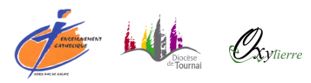   Se mettre en projet de vivre la célébration et lui donner sa raison d’être qui va au-delà du faire, c’est :Apprendre les chants afin de pouvoir, le jour de la célébration, les chanter pour prierPréparer la lecture des textes et des prièresPréciser les déplacements, les gestes Prévoir l’espace de célébration où les enfants qui ont un rôle particulier se retrouveront. Il sera nécessaire qu’un adulte soit avec eux et leur permette d’anticiper, ce qui évitera ainsi à l’animateur d’appeler tel ou tel au cours de la célébration. Evitons les paroles superflues et ouvrons à l’intériorité. Le cheminement de la célébration n’en sera que plus fluide et invitera davantage à la prière. 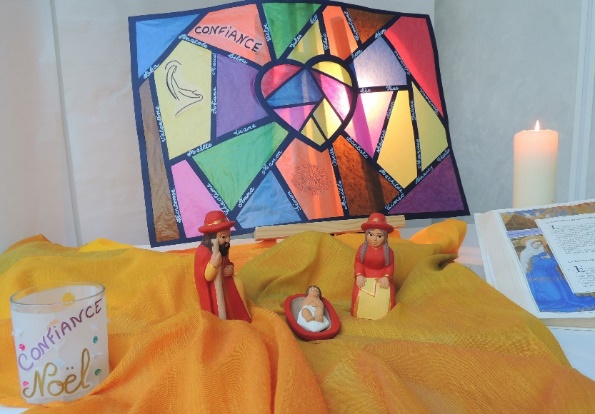 De retour en classe… Au retour de la célébration, à l’espace prière : Remplacer le tissu violet par un tissu blanc ou jaunePlacer Jésus dans la crèche Placer le photophore de la classe préalablement récupéré au visuel de célébrationPériodeDu 17 au 21 décembreDu 17 au 21 décembreViséeCélébrer Noël, comblés de l’amour et de la confiance de DieuCélébrer Noël, comblés de l’amour et de la confiance de DieuPrévoirLe visuel, préparé avant la célébration, composé de : Un tissu blanc ou jauneUn vitrailLe livre de la Parole ferméUn cierge de bonne taille alluméLes personnages de la crèche (Marie et Joseph)Autant de photophores que de classes. Ceux-ci seront éteints.Des fleursPour le déploiement au cours de la célébration : L’Enfant-Jésus placé sur une crédence, non loin du visuel De quoi allumer les photophoresLes intentions de prière universelle Pour la fin de célébration :La carte invitation à la célébration de Noël de la paroissePrévoir aussi…Musique calmeMp3 de la version instrumentale du chant « Dans tous nos éclats » version courte et version longueCD « Au cœur du monde » (référence en annexe)  : « Alléluia, ta Parole est la lumière »  « Gloire à Dieu » (références en annexe)Temps de l'accueilTemps de l'accueilLes enfants s’installent sur une musique douce ou la version instrumentale du chant « Dans tous nos éclats »Les enfants s’installent sur une musique douce ou la version instrumentale du chant « Dans tous nos éclats »Animateur de chant « Dans tous nos éclats » (couplet 3 et refrain)Animateur« Bonjour et bienvenue à vous tous, enfants, parents, enseignants, membres du personnel, amis de l’école. Nous venons de chanter "Dans tous nos éclats" et c’est ce que nous apprenons à faire depuis le début de l’année : mieux nous connaître, mieux nous étonner de nous-mêmes et des autres… cela nous rend heureux. Et plus encore en ce temps de l’Avent qui nous a préparés à accueillir Jésus.Merci à (…nommer ici le président de célébration) qui nous accompagne aujourd’hui pour célébrer Noël. »Président de célébration« Merci pour ces mots de bienvenue. Je suis heureux de me retrouver parmi vous et de vous voir dans tous vos éclats pour ce moment de fête et c’est au nom du Père, du Fils et du Saint-Esprit que je vous accueille en ce début de célébration. Ensemble, avec ceux qui le souhaitent, traçons sur nous le signe de la croix. »Animateur« Les enfants… j’aimerais que l’on se redise ce qui nous a conduit à cette célébration : Marie, vitrail de l’amour de Dieu. Et ça pourrait être très beau de le dire ensemble. On est prêt ? (Avoir un geste qui invite à l’expression collective et dire ensemble) « Marie, vitrail de l’amour de Dieu »Par son oui à l’Ange Gabriel, Marie est vitrail de l’amour de Dieu.Par la naissance de Jésus, Marie est vitrail de l’amour de Dieu.C’est la Parole de Dieu que nous allons maintenant acclamer et entendre. »Animateur de chantsPrésident de célébrationUn enfant Chant d’acclamation : AlléluiaIl prend au visuel le livre de la Parole, l’élève et l’ouvre pour proclamer. L’enfant prévu pour déposer Jésus dans le visuel se tient prêt.Temps de la ParoleTemps de la ParolePrésident de célébrationIl proclame l'Évangile :     Évangile selon St Luc 2, 1-14 (Bible Parole de Vie)Animateur de chantsPrésident de célébrationAdulte(s)  « Gloire à Dieu paix aux hommes, joie du ciel sur la terre » refrain uniquementPendant le Gloire à Dieu, le président de célébration dépose le livre de la Parole ouvert près de Marie et Joseph.Le ou les adultes allume(nt) alors les photophores laissés jusqu’ici éteints au visuelPrésident de célébrationIl invite à un bref moment de silence avec les mots : « Regardons Marie qui vient nous donner par Jésus, l’Amour de Dieu dont elle rayonne. Oui Marie, tu es vitrail de l’amour de Dieu » (marquer ici un temps de silence) Ensuite, en quelques mots, il fait le lien entre l’itinéraire vécu et l’Évangile proclamé…Temps de la PrièreTemps de la PrièrePrésident de célébrationAnimateur de chantsDeux lecteurs pour une lecture à deux voixAnimateur de chantsIl introduit la prière universelle :  « Seigneur, avec Marie, nous venons ce matin te confier nos prières. » « Dans tous nos éclats » refrain uniquementIntention 1 : Seigneur, par la bouche de l’ange, tu as dit à Marie : « N’aie pas peur ».Dans notre monde, des enfants vivent dans l’insécurité. Leurs pays sont parfois en guerre. Que l’espérance chasse les peurs. Paix de Noël dans les cœurs !Intention 2 : Seigneur, par la bouche de l’ange, tu as dit à Marie : « Réjouis-toi ». Que nous fassions de Noël un moment de joie pour tous : dans notre école, notre quartier, nos familles. Joie de Noël dans les cœurs !Intention 3 : Seigneur, par la bouche de l’ange, tu as dit à Marie : « Tu vas attendre un enfant ».Que l’Enfant de la crèche nous aide chaque jour à déposer d’autres couleurs dans notre vitrail qui seront comme des OUI à la vie. Lumière de Noël dans les cœurs ! « Dans tous nos éclats » refrain uniquementTemps de l'envoiTemps de l'envoiPrésident de célébrationIl conclut la célébration par la prière :« C’est Noël ! Seigneur, comme Marie, fais de chacun de nous un vitrail de ton amour là où nous allons vivre la fête. Comme Marie, que nos vies soient des OUI à ton amour. A ce moment, il se saisit d’un photophore pris au visuel, l’élève face à l’assemblée en disant :Et que le Seigneur nous bénisse et fasse briller « NOËL » dans nos cœurs et dans nos maisons, lui qui est Père, Fils et Esprit. »AnimateurIl annonce :  « Une invitation va vous être remise, vous y trouverez la date et le lieu de la messe de Noël dans la paroisse de l’école. »Animateur de chants « Dans tous nos éclats » couplets 3 et 4